Studie- en vakboeken Dedicon Uitgekomen kwartaal 4 2019Bevat alle gesproken boeken die in de periode oktober t/m december 2019 aan de collectie van Dedicon zijn toegevoegd. Over deze lijstDeze lijst bevat de gesproken boeken van Dedicon Educatief die in het vierde kwartaal van 2019 aan de collectie van Dedicon zijn toegevoegd. De lijst bevat informatieve boeken voor volwassenen. De boeken zijn gesorteerd op achternaam van de auteur. De volgende gegevens zijn opgenomen:Auteur en titelEen korte inhoudomschrijving (indien beschikbaar)Het jaar van uitgaveOpleidingsniveau (mbo, hbo of wo)Het boeknummerAanduiding van het genre ‘niet’, omdat het gaat om informatieve boekenAanduiding V (voor volwassenen)Aanduiding 1 of meer dc = Daisy-schijfjes (omvang van het boek)Duur van het boek (voorbeeld 10:17 = 10 uur en 17 minuten)Vertolking NL: voorgelezen met een Nederlandse stemN.B. De boekgegevens worden rechtstreeks geleverd door Dedicon Educatief en niet gewijzigd voor de configuratie naar dit bestand. Dit bestand is met de grootst mogelijke zorg opgesteld, taal en spelfouten onder voorbehoud. Opgeven van boeksuggesties: Een boeksuggestie indienen doet u zo:Zoek in dit bestand.Noteer de titel, auteur en het boeknummer van het desbetreffende boek.U mailt de boeksuggestie aan klanten@passendlezen.nl met uw klantgegevens. In de onderwerpsregel noteert u (minimaal) ‘Suggestie studie- en vak’.De boeksuggestie voor het studie- en vakboek wordt door Passend Lezen in behandeling genomen. U ontvangt een terugkoppeling of het boek wel of niet in de collectie past en wordt opgenomen.Inhoud:
Over deze lijst	IIInformatieve boeken voor volwassenen	1Informatieve boeken voor volwassenenAngerenstein Welzijn : mbo 3+4 : Sociaal werk 2
2016
mbo
s469060 niet - V - 1dc 11:14 NL
____________________________NU Engels : mbo 3+4 AB : Leerwerkboek
2018
mbo
s469043 niet - V - 1dc 18:18 NL
____________________________Sociaal werk 1 : Basisdeel Profieldeel
2016
mbo
s469059 niet - V - 1dc 10:11 NL
____________________________Traject V&V : Begeleiden : Theorieboek
Niveau 4
2016
mbo
s469190 niet - V - 1dc 17:07 NL
____________________________Traject V&V : Persoonlijke basiszorg 1 : Theorieboek
Niveau 4
2016
mbo
s469191 niet - V - 1dc 9:28 NL
____________________________Traject V&V : Persoonlijke basiszorg 2 : Theorieboek
Niveau 4
2016
mbo
s469194 niet - V - 1dc 9:51 NL
____________________________Traject V&V : Verpleeg-, verzorgingshuizen, thuiszorg 1 : Theorieboek
Niveau 4
2017
mbo
s469192 niet - V - 1dc 22:24 NL
____________________________Traject Welzijn : Communicatie MZ : mbo niveau 3+4 : Basisboek theorie
Maatschappelijke zorg
2016
mbo
s468991 niet - V - 1dc 17:31 NL
____________________________Traject Welzijn : mbo niveau 3+4 : Methodiek Maatschappelijke Zorg
2016
mbo
s468990 niet - V - 1dc 10:12 NL
____________________________Traject Welzijn : Persoonlijke verzorging MZ : mbo niveau 3+4 : Theorieboek
Maatschappelijke zorg
2016
mbo
s468989 niet - V - 1dc 20:54 NL
____________________________Baalberg, Garbrich J.M. / Charismatisch pastoraat : doordacht en concreet
bijdragen uit GEESTkracht en de theologencursus charismatische vernieuwing
2014
hbo,wo
s468778 niet - V - 1dc 11:46 NL
____________________________Becker, Barbara / Angerenstein welzijn : Basisboek sociaal werk
2017
mbo
s469045 niet - V - 1dc 14:11 NL
____________________________Bekkers, Victor / Beleid in beweging 3e herz. dr
Inleidend studieboek bestuurskunde op hbo/wo-niveau
2017
hbo,wo
s469205 niet - V - 1dc 23:10 NL
____________________________Clarijs, René / Handboek jeugdbeleid en jeugdhulp
Uitleg van de nieuwe Jeugdwet en informatie over de uitwerking daarvan, over relevante maatschappelijke ontwikkelingen en met suggesties voor verbetering van het jeugdbeleid
2017
hbo
s469200 niet - V - 1dc 16:35 NL
____________________________Denolf, Anne-Marie / Ergotherapie en ontwikkelingsproblemen
Handboek voor (aankomende) ergotherapeuten
2018
hbo
s467987 niet - V - 1dc 16:51 NL
____________________________Gumbel, Nicky / Een kwestie van leven
Inleiding tot de voornaamste onderwerpen uit het christelijk geloof
2019
hbo,wo
s469320 niet - V - 1dc 9:16 NL
____________________________Hamer, Ryke Geerd / Germaanse Geneeskunde
2012
s468986 niet - V - 1dc 5:12 NL
____________________________Heeswijk, Gerard van / Boekhouden voor het hbo 2e dr : Deel 1 : Opgaven
2019
hbo
s468848 niet - V - 1dc 14:30 NL
____________________________Heeswijk, Gerard van / Boekhouden voor het hbo 2e dr : Deel 1 : Theorie
2019
hbo
s468847 niet - V - 1dc 19:26 NL
____________________________Icke, David / Alles wat je moet weten maar wat je nooit is verteld
David Icke waarschuwt al bijna 30 jaar voor een naderende orwelliaanse staat, waarin een zeer klein aantal mensen de bevolking geknecht houdt via hun controle-uitoefening over regeringen, de media en de financiële wereld, en een militaire geheime politie die 24 uur per dag toezicht houdt op een gechipte bevolking
2019
hbo,wo
s468602 niet - V - 2dc 41:16 NL
____________________________Janssen, Lydia / Juridischjuist.info : Sociale zekerheid en sociale kaart : Bronnenboek
2016
mbo
s469058 niet - V - 1dc 14:02 NL
____________________________Kemps, Rachel / Hersenletsel : begrijpen en begeleiden
Overzicht van de oorzaken en gevolgen van niet-aangeboren hersenletsel en van de begeleiding van mensen met een dergelijke aandoening
2015
hbo,wo
s469188 niet - V - 1dc 5:51 NL
____________________________Kollaard, S. / Mantelzorg : zorgen voor een ander
Praktische handleiding en vraagbaak voor mensen die mantelzorg verlenen
2014
hbo,wo
s469189 niet - V - 1dc 13:42 NL
____________________________Kuks, J.B.M. / Leerboek klinische neurologie 18e herz. dr
2016
wo
s468780 niet - V - 2dc 45:43 NL
____________________________Martini,  Frederic H. / Anatomie en fysiologie
een inleiding
2017
hbo,wo
s467942 niet - V - 4dc 83:13 NL
____________________________Meer, C.J. van der / Werken met supply chain management
2016
hbo
s468825 niet - V - 1dc 20:26 NL
____________________________Nassau, J. van / Samengevat Nederlands : mbo : 3F
2019
mbo
s469042 niet - V - 1dc 7:52 NL
____________________________Plaats, Anneke van der / Het demente brein : omgaan met probleemgedrag.
Praktische tips en adviezen om met het gedrag van dementerende mensen om te gaan
2017
hbo,wo
s468932 niet - V - 1dc 5:43 NL
____________________________Plato / De ideale staat
De staatsleer van de Oudgriekse filosoof (428-348 v.Chr.)
2012
hbo,wo
s469204 niet - V - 1dc 14:04 NL
____________________________Riessen, Renée van / Van zichzelf bevrijd
Levinas over het raadsel van de nabijheid
2019
wo
s468993 niet - V - 1dc 6:55 NL
____________________________Rigter, Jakop / Handboek ontwikkelingspsychopathologie bij kinderen en jeugdigen
2013
hbo,wo
s468428 niet - V - 2dc 46:50 NL
____________________________Siljee, Kinge / Studie-ontwijkend gedrag de baas!
hoe je stopt met uitstellen
2017
hbo
s469316 niet - V - 1dc 4:31 NL
____________________________Son, J.G.V. van / Traject V&V : mbo niveau 4 : Het verpleegplan : Theorieboek
2016
mbo
s469197 niet - V - 1dc 11:57 NL
____________________________Stephenson, David / Big data ontrafeld
Neem betere zakelijke beslissingen met big data, data science en AI
2018
hbo
s468823 niet - V - 1dc 7:42 NL
____________________________Wilgen, Paul van / Pijneducatie
een praktische handleiding voor (para)medici
2018
hbo
s469044 niet - V - 1dc 10:39 NL
____________________________Bibliotheekservice Passend LezenPostbus 840102508 AA Den HaagTel.: 	070 - 338 15 00E-mail: 	klanten@passendlezen.nlWebsite:	www.passendlezen.nl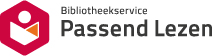 